Департамент регулирования внешней торговли и развития системы торгпредств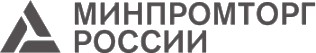 Перечень запросов иностранных компаний на импортпродукции из Российской ФедерацииВ случае заинтересованности в том или ином запросе просим обращаться напрямую в торговые представительства.При наличии вопросов вы также можете связаться с нами по почте torgved@minprom.gov.ru, указав параметры запросаи Ваши контактные данные.март 2022 г.Список странАбхазияАзербайджанАлжирАргентинаАрмения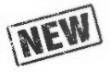 Беларусь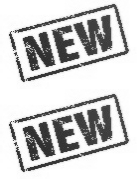 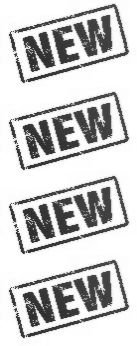 Масло подсолнечное рафинированноедезодорированное (ПЭТ-бутылки 0,8 л.)	1512БразилияВьетнамЛаос** страна аккредитации Торгового представителя Российской Федерации во ВьетнамеЕгипетИндияИндонезия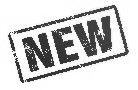 ИранКазахстанКиргизияКитайКубаКраткое описание запроса	Код ТН ВЭД	КонтактыКалийные (хлористый калий) и азотные удобрениякроме 3102301000 и3102309000Оборудование для молочной промышленностиОборудование для мясоперерабатывающей промышленности, в том числе дляпереработки мяса и субпродуктов, а также для забоя скотаПроизводственные линии для изготовления сгущённого молока и сыраПроизводственные линии для переработки овощей и фруктов Производственные линии для изготовления конфетн/дЛабораторное оборудованиеОборудование для переработки отходовХлебопекарное оборудованиеМалайзияМароккоМолдоваМонголияНикарагуаПакистанПеруСербияТаджикистанТаиландТуркменистанТурцияУзбекистанЮжно-Африканская РеспубликаКраткое описание запросаКод ТН ВЭДКонтактыФасоль красная, белая, рябая07133390000713320000Нут сушеный0713200000Чечевица0713400000Крупа и мука грубого помола из кукурузы11031310001103139000Маш0713Мука пшеничная высший, первый сорт1101001Пшеница продовольственная1101001Масло растительное подсолнечное1512199000Торговое представительство+7 (940) 739 91 11sukhum@minprom.gov.ruКускус неприготовленный1902401000Торговое представительство+7 (940) 739 91 11sukhum@minprom.gov.ruГазовый конденсат стабильный27090010012710111100Карбамид3105209000Диаммофоска31059080003105400000Сульфат аммония31054000003105209000Азофоска NPK 16:16:163105201000Краткое описание запросаКод ТН ВЭДКонтактыНитрат калия283410000Нитрат магния3105908000Диаммофоска 10:26:263105201000Аммофос 12:523105201000Solar 20-20-20Solar 13-40-13Solar 12-6-36310540000033049900002204218000Фолирус Комби Фолирус Актив Фолирус форте2204213800310590990031059020003105909900Краткое описание запросаКод ТН ВЭДКонтактыСгущенное молоко вареное0402991000Малина замороженная0811203100Черная смородина замороженная0811203900Шоколад белый1704Вишня замороженная0811908000Желе белое; желе простое20071704Какао 20/22%1805000000Сливки (24% жирность, 19 % сахара)0402Торговое представительство+994 (12) 488-10-52baku@minprom.gov.ruМасло сливочноеТорговое представительство+994 (12) 488-10-52baku@minprom.gov.ruМасло сливочное0405Масло сливочное спред1517Масло кукурузное151521Мастика белаян/дШоколад молочныйШоколад черный1806Грецкий орех0802Краткое описание запросаКод ТН ВЭДКонтактыФундук очищенныйЧай0902Кофе0901Конфетные изделия (карамель, патока, шоколад)1806Диетические продукты питания (мюсли, батончики)н/дТушки, домашние куры, неразделенные на части, замороженные, весом от 0,9 до 1,0 кг.Объем: 500 тонн в месяц, срок поставки: в кратчайшие сроки, предполагаемая стоимость единицы товара – менее 1,5 долл. США.0207129000Трубы прямошовные 102 х3, марка стали ст3пс5, наружный диаметр трубы 102 мм.,толщина стенки 3 мм.вес 1 п.м. трубы 7,32 кг, ГОСТ 10704-91. Предполагаемый объем: свыше 200 тонн. Предполагаемый срок поставки 7-14 дней,предполагаемая стоимость единицы контракта: 25 000 – 50 000 долл. США.7306307708Мобильные устройства,Предполагаемая стоимость контракта: 300 000 – 500 000 долл. США, предполагаемый срок поставки: 7-30 дней.851712Бытовая техникаПредполагаемая стоимость контракта: 300 000 – 500 000 долл. США, предполагаемый срок поставки: 7-30 дней.н/дСистема «умный дом»Предполагаемая стоимость контракта: 300 000 – 500 000 долл. США, предполагаемый срок поставки: 7-30 дней.н/дКраткое описание запросаКод ТН ВЭДКонтактыАксессуары для мобильных и компьютерных устройств Предполагаемая стоимость контракта: 300 000 – 500 000 долл. США, предполагаемый срок поставки: 7-30 дней.н/дМагний не менее 99,85% чистоты, в чушках.Первая поставка – 50 тонн.Годовой объем: от 200 до 1000 тонн.Ожидаемая стоимость за тонну от 1650 до 1800 долл. США.8104110000Краткое описание запросаКод ТН ВЭДКонтактыМедный лом – 20 тыс. тонн/год7404;ПВХ смолы (K70) для изготовления электроизоляции – 20 тыс. тонн/год3904Сухое молоко (цельное и обезжиренное) 10 тыс. тонн/год0402 10МеталлопрокатHRC, CRC, HDG, PPGI, NGOES, INOXПланируемые первичные объемы закупок – 38-40 тыс. тонн в год.Сортовая заготовкаFe E500, 150*150 Max = +/- 2%, 12 000 +/- 35mmПланируемый ежегодный объем закупок – 500 тыс. тоннс последующим увеличением до 1 млн. тонн в год72Торговое представительство+213 (23) 38-92-43+213 (554) 83-55-71algeria@minprom.gov.ruПолимеры, красители, полиол, пентан, изоцианаты, PET, PVC, PEHDПланируемый ежегодный объем закупок – 40-45 тыс. тоннМеталлические бочки для хранения и транспортировки ГСМ объемом 200 л. и 216,5 л.Планируемый первичный объем закупок – 5 тыс. единиц.н/дКраткое описание запросаКод ТН ВЭДКонтактыПрокат для производства каркасов для котлов для подогрева воды, хомутов для труб, частей параболических антенн, а также для дальнейшей трансформации.Запрашиваемый объем - 3000 тонн в год.COLD ROLLED STEEL			COLD ROLLED			GALVANIZED STEEL COIL DC03 (SPCC)	STEEL STRIP DC03	COIL STREEP DX51 0.50X700MM		(SPCC)		D+Z100 MAO0.50X745MM	1.50X70MM	1.37X147 MM0.50X880MM	1.50X165MM	1.37X85 MM0.65X1250MM	1.50X200MM	1.00X28MM0.60X560MM	1.80X20MM	1.50X218 MM0.70X710MM	2.00X80MM	1.80X90 MM2.00X240MMн/дБурильные станки на воду и на нефть Бурильный инструментн/дПиломатериалы (обрезная доска) - сосна,длина доски от 2 до 6 метров, толщина доски — 25, 32, 38, 50, 63, 75 мм,ширина доски — 100, 115, 125, 150, 175, 200 ммПланируемые объемы закупок в год: Cорт US — 2070 кубометров Сорт V — 5200 кубометров Сорт VI — 5800 кубометровн/дМинеральные удобрения Нитрат кальция – от 45 тонн3102600000,кроме 3102301000 и3102309000Моноаммонийфосфат (MAP 12-61) – от 45 тонн3105400000Нитрат Магния, формула 11.00.00.16 MGO, 	в упаковках по 25 кг – 200 тонн	2834Краткое описание запросаКод ТН ВЭДКонтактыБазовые масла, 2 000 тонн, из них: Масло SN 500 - 1 400 тоннМасло SN 150 - 600 тонн2710Бутадиен-нитрильный каучук NBR 35L4002590000Оксид цинка2817001000Стеариновая кислота3823110000Тетраметилтиурамдисульфид2930300000Антиозоновая защита для каучука(наподобие Антиоксиданта TMQ 2,2,2-триметил-1,2-дигидрохинолин, дифенил диамин DPPD или 6PPD)3812Кремний (SiO2) для каучуковой промышленности2811 22 000 0Краткое описание запросаКод ТН ВЭДКонтакты73047411Изделия металлопроката из алюминия, латуни и нержавеющей стали740776087604Нефтепродукты, смазочные материалы, асфальтобетонные смеси34032714Сера гранулированная Упаковка: Big Bag по 1 тыс. кгБазисные условия поставки: CIF порт Кампана (провинция Буэнос-Айрес)/CIF порт Буэнос-Айрес, Аргентина.Характеристики продукции (химический состав): Форма – гранулыЦвет – светло-желтый Чистота – 99,990%Углерод – 0,006%Зола – 0,003%Влажность – 2,091% Кислотность (H2SO4) - ˂ 10 ppm Мышьяк - ˂ 0,05 ppmСелен - ˂ 0,1 ppm Теллур - ˂ 0,1 ppmПлотность – 1160-1240 кг/куб.мТорговое представительство+54 (11) 4787-0225buenosaires@minprom.gov.ruСера гранулированная Упаковка: Big Bag по 1 тыс. кгБазисные условия поставки: CIF порт Кампана (провинция Буэнос-Айрес)/CIF порт Буэнос-Айрес, Аргентина.Характеристики продукции (химический состав): Форма – гранулыЦвет – светло-желтый Чистота – 99,990%Углерод – 0,006%Зола – 0,003%Влажность – 2,091% Кислотность (H2SO4) - ˂ 10 ppm Мышьяк - ˂ 0,05 ppmСелен - ˂ 0,1 ppm Теллур - ˂ 0,1 ppmПлотность – 1160-1240 кг/куб.м2503Гранулометрия: 	+4,0 мм – 6-26%	Краткое описание запросаКод ТН ВЭДКонтакты1,0-4,0 мм – 55-88%-1,0 мм – 4-27%Ацетон (2-propanona)Годовая потребность: 296 тыс. Л2911Метилбензол (1-metil-1,3,5-ciclohexatrieno)Годовая потребность: 245 тыс. Л2902Растворитель 60/90 алифатический растворитель, уровень дистилляции 60-90ºCГодовая потребность: 198 тыс. л27102911Метилэтилкетон (бутанон) (Butanona)Годовая потребность: 58 тыс. л2911Краткое описание запросаКод ТН ВЭДКонтактыМасло растительное1512199002Крупы (рис, гречка, перловка, манка, пшено)1103Консервация (маринованные овощи, горошек, кукуруза, фасоль)0711Макароны (группа А)1902Мука (ГОСТ)110100Кондитерские изделия (конфеты, печенье)1905В связи с введением с 01.01.2022 запрета на ввоз в Беларусь ряда товаров из западных страновощи, фрукты и орехи, в том числе:Баклажаны0807, заисключением0701 10 000 0Торговое представительство+375 (17) 222-71-22minsk@minprom.gov.ruЯблоки в ассортименте0703 10 110 00713 10 100 0Груши в ассортименте0713 10 100 00713 33 100 0Кабачок/цукини0713 33 100 00713 34 000 1Капуста(брокколи; брюссельская; кольраби; краснокочанная; пекинская; савойская; цветная)0713 35 000 10713 39 000 1Лук (репчатый белый /красный, порей) перец чили в ассортименте0713 60 000 10713 90 000 1Огурец в ассортименте (короткоплодный, среднеплодный)0713 90 000 1Краткое описание запросаКод ТН ВЭДКонтактыПерец сладкий в ассортименте (желтый, красный, оранжевый, зеленый)Редис (белый/дайкон/мули, красный)Редька в ассортименте (белая, черная, розовая)Салат айсбергСалат латук в ассортименте (лоло, джентайл)Салат роменСельдерей (стебли, корень)Томаты(на ветке, сливка, розовый, черный, оранжевый, черри на ветке, черри фасованные, черри черные/оранжевые, микс)ТыкваГречневая крупа1103Рис круглый1006Перловая крупа1104Пшеная крупа1006Горох колотый0713Краткое описание запросаКод ТН ВЭДКонтактыПродукты питания для дистрибуции в товаропроводящих сетях на территории Республики Беларусь16-21Оборудование для переработки рапса и подсолнуха (маслопрессы) производительностью до 20 т/сутки847920Фанерное сырье лиственных пород (береза, ольха) в объеме 3 000 м3 ежемесячно440399Продукция и полуфабрикаты глубокой заморозки1103151217011101-110319022001-20060901-090319051704,18060303Молочные, мясные, рыбные полуфабрикаты1103151217011101-110319022001-20060901-090319051704,18060303Товары, относящиеся к здоровому питанию1103151217011101-110319022001-20060901-090319051704,18060303Бакалейная группа товаров:растительные масла;маргарин;спрэды1103151217011101-110319022001-20060901-090319051704,18060303Сухие завтраки, мука, крупа, овощная и сладкая консервациякак под брендом поставщика, так и под собственной торговой маркой сети19051101110320012006-2008Ячмень пивоваренный (5000 тонн в месяц)Семечка подсолнечника (5000 тонн в месяц),100312061001Пшеница фуражная (5000 тонн в месяц)100312061001Ячмень пивоваренный (5000 тонн в месяц)Краткое описание запросаКод ТН ВЭДКонтактыС дальнейшей поставкой в Беларусьна условиях DAP (граница Российская Федерация – Республика Беларусь) или на условиях FCA (франко-вагонов).Заинтересованность в ежемесячных закупках Меласса(кормовой патоки, побочного продукта сахарного производства в объеме 1 000 тонн в месяц, с дальнейшей поставкой в Беларусь на условиях DAP (граница Российская Федерация – Республика Беларусь) или на условиях FCA (франко-вагонов)1703900000Поиск надежных партнёров, производителей растительных масел и их побочных продуктов, а также производителей крупяных изделий, муки, сахара и других продуктов питания с последующей дистрибуцией.Свежие овощи и фрукты(яблоко, груша, мандарин/клементин, апельсин, пекинская капуста, перец, томат и т.д.)1507-15161701, 17041902Рыба свежемороженая(путассу, минтай, горбуша, окунь, кальмар и т.д.)1507-15161701, 17041902Кондитерские изделияМасло подсолнечное (раф, нераф, высокоолеиновое: фасованное, наливом)15120801-0806120603031001,100310080404Масложировая продукция (маргарин, майонез)15120801-0806120603031001,100310080404Уголь древесный фасованный15120801-0806120603031001,100310080404Соки, безалкогольные напитки15120801-0806120603031001,100310080404Бакалейная группа (кондитерские изделия; чай и кофе):0901-090317011101-110315120813Сахар весовой и фасованный0901-090317011101-110315120813Мука весовая и фасованная0901-090317011101-110315120813Краткое описание запросаКод ТН ВЭДКонтактыМасло подсолнечное 0.8 и 5 л.12060303100404Сухофрукты12060303100404Семечка ядроЗерно (ячмень, пшеница, тритикале)Рыба свежемороженнаяСыворотка молочная и подсырнаяКраткое описание запросаКод ТН ВЭДКонтактыПалладий чистота 99,99%71Моторы для ортопедической хирургииКоленные протезыТазобедреные протезы90Верхнечелюстной протезыФиксирующие шины для шеиТорговое представительство+55 (61) 3248-0766brasilia@minprom.gov.ruТопливо дизель S10 (спецификация по запросу ): 50 000 ТМ x 12 месяцевТорговое представительство+55 (61) 3248-0766brasilia@minprom.gov.ruБензин (спецификация по запросу): 50 000 ТМ x 12 месяцевТопливо дизель AGO 50 или 10 PPM (DRC): 50 000 МТ x 12 мес;27Бензин 91 или 95:50 000 MT x 12 месяцевКраткое описание запросаКод ТН ВЭДКонтактыСыр "Моцарелла", замороженный (Mozzarella cheese yellow – soft cheese)Упаковка: брикеты (block),Вес 2-4 KG/ брикетОбъем: 30 т/ поставкаВид доставки: морской транспортн/дПолимеры (PP, PE)Сера392529Нитрил392529Растительное масло, продукты питания, мясопродукциян/дТорговое представительство+84 (24) 3833-0755hanoi@minprom.gov.ru0204Торговое представительство+84 (24) 3833-0755hanoi@minprom.gov.ruСвинина, мясная и молочная продукция, сыры0204Сыры04Масло растительное, кондитерские изделия1512199002Мясная продукция (свинина, говядина)02Мясомолочная продукция в ассортименте02041601Пельмени1619Краткое описание запросаКод ТН ВЭДКонтактыМясо и мясная продукция0216МороженоеПодсолнечное масло21051516Готовые мясные изделия21051516Краб королевский (Камчатский)03Телефоны и комплектующие (Samsung),Создание электронной международной торговой площадки (Россия-Вьетнам)8517Крановое оборудование8487Пиломатериалы – хвойная древесина (Сосна обыкновенная)44Морепродукты, живая морепродукция03Фармацевтическая продукция3001Стекловолокно70199010Эпоксидная смола3907303Парафин Paraffin C14-172712209000Растворитель (Уайт-спирит) White Spirit2710122100Диоксид титана, TiO2 99%min2823000000Краткое описание запросаКод ТН ВЭДКонтактыЦинк в слитках, Zinc ingot 99,99%н/дОксид цинка, ZnO 99%7901Базовое масло, Base oil 500N2710Полиэтилен и полипропилен: LLDPEPP HDPE390110923902100039012000Экстракт восковой моли0106900099Лекарства и БАД против инфекционных болезней, рака, диабетаВысокотехнологичное медоборудование и материалыЧаган/дБурые водоросли (фукоидан)Минеральная водаОрганические минеральные удобрениякроме 3102301000 и3102309000Решения по производству гумусаБиологические препараты против вредителей и паразитовн/дРешения по рекультивации и переработке отходовКраткое описание запросаКод ТН ВЭДКонтактыСталь, металлургические компании72Общий запрос на сотрудничество в сферах:горнодобывающая промышленность,энергетика и возобновляемые источники энергии,развитие инфраструктуры,строительство,инженерные решения,производство мебелин/дБереза, пиломатериалы для мебели.4407969001Пиломатериалы4407Сыр копченый – косичка0406900000Подсолнечное масло1512199002Консервы из куриной, говяжьей, свиной печени1602БАДы и ароматические масла на основе пантов3001900000Кондитерские изделия длительного срока хранения1905Металлоконструкции, сталь7308Краткое описание запросаКод ТН ВЭДКонтактыСталь, металлургические компании72Общий запрос на сотрудничество в сферах: горнодобывающая промышленность,энергетика и возобновляемые источники энергии, развитие инфраструктуры,строительство и инженерные решения, производство мебелин/дТорговое представительство+84 (24) 3833-0755hanoi@minprom.gov.ruКраткое описание запросаКод ТН ВЭДКонтактыСоевое масло рафинированное15Ртуть 600 х 34,5 кг28Доска из сосны и березы44074409Сера и нефтяной кокс25;27Подсолнечное и кукурузное масло, консервы15;1615;16Торговое представительство+20 (2) 2736-13-85kair@minprom.gov.ruРыба03Торговое представительство+20 (2) 2736-13-85kair@minprom.gov.ruПодсолнечное маслоТорговое представительство+20 (2) 2736-13-85kair@minprom.gov.ruПодсолнечное масло1512Древесина44Дизельное топливо27Ацетон2914110000Переработанное соевое масло15Краткое описание запросаКод ТН ВЭДКонтактыПродукция АПКзернобобовые культуры: желтый горох, нут, зеленая чечевица.Объем поставки - 1000 тонн. Поставки на ежемесячной основе.Идея цены на CIF Индийский порт – 600-800 долл. США за 1 тонну товара.Оплата по аккредитиву. Инкотермс 2010 – CIF07134000Хвойные пиломатериалыВлажность:, 16-18%, Размеры при длине 3000-6000мм:66х116, 33х93, 36х225, 36х250; Резка: Дисковая/ алмазная.Дополнительные требования к пиломатериалам: квадратная кромка, без гнили, без червоточин, без дефектов.Объем: 1000 кубических метров или 200 контейнеров ежемесячно.Комментарий к стоимости – 330-340 долл. США за 1 тонну.Требуется фитосанитарный сертификат и сертификат происхождения.Торговое представительство+91 (11) 2688-9153, 2687-3195delhi@minprom.gov.ruХвойные пиломатериалыВлажность:, 16-18%, Размеры при длине 3000-6000мм:66х116, 33х93, 36х225, 36х250; Резка: Дисковая/ алмазная.Дополнительные требования к пиломатериалам: квадратная кромка, без гнили, без червоточин, без дефектов.Объем: 1000 кубических метров или 200 контейнеров ежемесячно.Комментарий к стоимости – 330-340 долл. США за 1 тонну.Требуется фитосанитарный сертификат и сертификат происхождения.440710Краткое описание запросаКод ТН ВЭДКонтактыПриборы и устройства стоматологические901841Кальцинированная сода283620Подсолнечное масло151211Сжиженный природный газ2711Медный катод (Сopper Сathode) 99,97-99,99%7403110000Рафинированное дезодорированное подсолнечное масло (для консервирования тунца)100-200 тонн в месяц1512Рафинированное дезодорированное подсолнечное масло (для консервирования тунца)100-200 тонн в месяцТорговое представительство+62 (21) 390-40-51jakarta@minprom.gov.ruШпон березы белый 0,35 х 1250 х 2500 мм, сорта D и E (60% объёма)Торговое представительство+62 (21) 390-40-51jakarta@minprom.gov.ru4403Шпон березы белый 0,5 х 1250 х 2500 мм, сорта D и E (40% объёма) Объём: 800 – 1200 м3 в месяцРемдесивир (инъекция) и другие антиковидные лекарственные препараты30Удобрения KCL / MOP31Медицинское передвижное (мобильное) оборудование для проведения гемодиализа.Краткое описание запросаКод ТН ВЭДКонтактыСпециализированное ПО для обеспечения сквозного шифрования при осуществлении персональных и групповых переговоров посредствоммобильной связи, мессенджеров и онлайн-платформ видеоконференцсвязин/дСредства для удаления накипи/налета на технологическом оборудовании (трубчатые или пластинчатые теплообменники, поверхностные конденсаторы, абсорбционные башни, регенеративные башни, жидкостные башни, радиаторы,змеевики, испарители) в виде парафинов, нафтенов, аминов, оксидов железа, кремнезема, карбонатов кальция сульфидов магния, железа и органических сульфидовн/дДиаммонийфосфат DAP 18-46-0Объем поставки 20.000 – 50 000 тонн/3 мес.3105300000Удобрения3105Сульфат меди(Copper Sulphate Pentahydrate feed grade for feed industries)28Стальные биллеты, стальные слябы, коксующийся уголь72;27Рельсы и стрелочное оборудование7302Краткое описание запросаКод ТН ВЭДКонтактыПоставка готовой линии оборудования для производства хрустальных (кристаллических) люстр и светильниковн/дПоставка готовой линии оборудованиядля производства графитированных электродов Условия: Type – UHP, Size: 600, 700, 500 mm with nipples,Production capacity 30-45 kt/year, Delivery term - EXWн/дПоставка готовой линии оборудованиядля производства графитированных электродов Условия: Type – UHP, Size: 600, 700, 500 mm with nipples,Production capacity 30-45 kt/year, Delivery term - EXWТорговое представительство+98 (21) 3311-2381tehran@minprom.gov.ruПоставка автомобильных герметиков4005Торговое представительство+98 (21) 3311-2381tehran@minprom.gov.ruПоставка газетной бумаги4801Поставка нефтепродуктов и дизельного топлива LCO – 100.000 MTEN590 – 50.000D2 – 50.0002710Краткое описание запросаКод ТН ВЭДКонтактыПоиск российского поставщика (производителя) замороженной рыбы и морепродуктов (в вакууме)Потребность по согласованию,минимальная партия от 1 палеты.Срок хранения — от 6 месяцев.Характеристика товара:продукция должна быть сертифицирована ЕАЭС и пройти все необходимые испытания,предоставление ветеринарного сертификата ЕАЭС (продукты животного происхождения);В коммерческом предложении покупатель просит обозначить:общую стоимость и условия оплаты, включая возможность приобретения товара на условиях реализации или с отсрочкой платежа, форму и этапность оплаты за поставку.гарантийный срок + срок поставки в распределительный центр в г. Москва либо в г. Новосибирск.н/дТорговое представительство – консультант Сорокина Ирина Антоновна +7 (7172) 768914, e-mail: astana@minprom.gov.ruПоиск российского поставщика (производителя) сыра и сырного продуктаПотребность по согласованию,минимальная партия от 1 палеты.Характеристика товара:продукция должна быть сертифицирована ЕАЭС и пройти все необходимые испытания,предоставление ветеринарного сертификата ЕАЭС (продукты животного происхождения);Срок хранения - от 2 месяцев.Краткое описание запросаКод ТН ВЭДКонтактыВ коммерческом предложении покупатель просит обозначить:общую стоимость и условия оплаты, включая возможность приобретения товара на условиях реализации или с отсрочкой платежа, форму и этапность оплаты за поставку.гарантийный срок + срок поставки в распределительный центр в г. Москва либо в г. Новосибирск.Поиск российского поставщика (производителя) бытовой химииПотребность - по согласованию.Характеристика товара:на этикетках продукта должны быть прописаны меры безопасности: работать в перчатках, предохранять глаза, дыхательные пути и кожу, не вдыхать, проветривать помещение, прятать от детей;продукция должна быть сертифицирована и пройти все необходимые испытания, возможно также предоставление отказного письма от уполномоченного органа по сертификации;срок хранения - от 12 месяцев.В коммерческом предложении покупатель просит обозначить:общую стоимость и условия оплаты, включая возможность приобретения товара на условиях реализации или с отсрочкой платежа, форму и этапность оплаты за поставку.гарантийный срок и срок поставки в распределительный 	центр в г. Москва либо в г. Новосибирск.	н/дКраткое описание запросаКод ТН ВЭДКонтактыПоиск российского поставщика (производителя) детских игрушекПотребность по согласованию.Характеристика товара:продукт должен состоять из натуральных и синтетических материалов, разных по фактуре и цвету;продукт должен подходить к следующим возрастным категориям: от рождения до 1 года, от 1 до 3 лет, от 3 до 5 лет, от 5 до 9 лет;продукция должна быть сертифицирована и пройти все необходимые испытания, возможно также предоставление отказного письма от уполномоченного органа по сертификации;срок хранения — неограничен.В коммерческом предложении покупатель просит обозначить:общую стоимость и условия оплаты, включая возможность приобретения товара на условиях реализации или с отсрочкой платежа, указать отгрузочные минимумы, форму и этапность оплаты за поставку;гарантийный срок и срок поставки в распределительный центр в г. Москва либо в г. Новосибирск.н/дКраткое описание запросаКод ТН ВЭДКонтактыАвтобусы на газомоторном топливе8702Торговое представительство+996 (312) 509-20-93bishkek@minprom.gov.ruКраткое описание запросаКод ТН ВЭДКонтактыкорнеплоды "Radix sileris"н/дстальной металлоломн/дсоевые бобын/ддизельное топливо27кислотное маслон/днефтепродукты27крафт-бумажная продукциян/дТорговое представительство тел.: +86-10-65325272, 65322201e-mail: beijing@minprom.gov.ruкоксующийся угольн/дТорговое представительство тел.: +86-10-65325272, 65322201e-mail: beijing@minprom.gov.ruбумажная продукциян/дэлектро-механический прессн/дборная кислотан/дфруктовые соки и другие продуктын/дметаллолом и металлическая продукциян/длюцернан/дКраткое описание запросаКод ТН ВЭДКонтактымясо говядины02уголь27куриное мясо02мясон/дмагнийн/днефть2710жидкий гелийн/дпродукты питаниян/дсельскохозяйственная продукциян/дпродовольственная продукциян/дметаллоломн/дКраткое описание запросаКод ТН ВЭДКонтактыСырье, используемое при производстве парфюмерии,косметики, предметов личной гигиены для дома и для промышленного использования:Мыльная стружка;Эфирные и ароматические масла;Пальмовое и пальмоядровое масло;Гидратированный кремнезем;Тюбики с зубной пастой;Диоксид титана;Сульфоновая кислота;Пластиковые и металлические контейнеры для парфюмерии;Мягкая упаковка;Сорбитол;Фталевый ангидрид;Лаурилэфирсульфаты.н/дТорговое представительство+53 (7) 206-03-50habana@minprom.gov.ruСырье для фармацевтической промышленности.н/дКраткое описание запросаКод ТН ВЭДКонтактыРазличная продукция для предприятий нефтяной отрасли:Запасные части для автомобильной техники советского и российского производства:ЗиЛ-130, УАЗ, ГАЗ, Газель, Волга, ПАЗ, КрАЗ, МАЗ;Запасные части для тракторов ЮМЗ-6;Запасные части для автогрейдеров ДЗ-122;Запасные части для буровой установки УРБ- 2Д3;Запасные части для промысловой паровой передвижной установки ППУА-1600/100;Металлопродукция в соответствии со стандартом ГОСТ;Запасные части и аксессуары для котлов российского производства;Трубы из легированной сталидля экономайзеров паровых котлов.2810Консервы (овощи, фрукты, морепродукты);Мясная и колбасная продукция (свинина, говядина, курица);Водка;Мюсли и прочие хлопья для завтрака;Мороженая рыба и морепродукты;Соусы;Молочная продукция с длительным сроком хранения (молоко, йогурты, сливочное масло);Оборудование для гостиничного бизнеса (зонты, тележки, гольф-кары, и т.п.);Оборудование для ресторанного бизнеса и запчасти для него.н/дМеталлы и металлопродукциян/дКраткое описание запросаКод ТН ВЭДКонтактыПродукция целлюлозно-бумажных комбинатовн/дн/дТорговое представительство+60 (3) 4256-6646+60 (3) 4256-6444kualalumpur@minprom.gov.ruПрочие сельскохозяйственные удобрения3104,кроме 3102301000 и3102309000Торговое представительство+60 (3) 4256-6646+60 (3) 4256-6444kualalumpur@minprom.gov.ruКраткое описание запросаКод ТН ВЭДКонтактыФотовольтаические панели для выработки электроэнергиин/дДизельное топливо, керосин, битум27102710Торговое представительство+212 537 754481+7 499 3460439 (доб. 27220)rabat@minprom.gov.ruЧугун72Торговое представительство+212 537 754481+7 499 3460439 (доб. 27220)rabat@minprom.gov.ruГеомембрана 1 мм, объем 20 тыс. м2н/дТорговое представительство+212 537 754481+7 499 3460439 (доб. 27220)rabat@minprom.gov.ruПвх смола от К67 до К71. Объемн/дАмиачная селитра3102500000,кроме 3102301000 и3102309000Краткое описание запросаКод ТН ВЭДКонтактыСодействие в установлении контактов с профильными государственными и/или коммерческими медицинскими учреждениями, для практического внедрения, предлагаемых компанией, инновационных решений в областиперсонализированной онкологии в клиническую практику (отчет MH Guide).н/дСодействие в установлении контактов с профильными государственными и/или коммерческими медицинскими учреждениями, для практического внедрения, предлагаемых компанией, инновационных решений в областиперсонализированной онкологии в клиническую практику (отчет MH Guide).Торговое представительство+373 (22) 23-56-23kishinev@minprom.gov.ruВакцина от Covid-19 (после начала массового производства)30Краткое описание запросаКод ТН ВЭДКонтактыИзобутанЕжемесячная потребность – 70 – 100 кубометров29Торговое представительство+976 93-11-99-44ulanbator@minprom.gov.ruКраткое описание запросаКод ТН ВЭДКонтактыКомплексные IT решения: видеофиксация траспорта, грузов, оформление документов,ведение базы данныхн/дТорговое представительство+505 8713 3763managua@minprom.gov.ruКраткое описание запросаКод ТН ВЭДКонтактыФенольная пленкаИмпрегнированная бумаган/дОтделение Торгового представительства в г. Карачи+92 (213) 587-44-18rustrade_karachi@mail.ruСера кусковаяОтделение Торгового представительства в г. Карачи+92 (213) 587-44-18rustrade_karachi@mail.ruСера гранулированная25Краткое описание запросаКод ТН ВЭДКонтактыВакуумная соль (PDV), 2-2,5 тыс. тонн ежегодно250100510МДФ (2.14X2.44, 2.5,3,4,5.5,9,12,15,18 мм)ДСП (для влажного климата 15-18мм, с ламинированием и без), фанера (4, 6, 8, 10, 12, 15, 18 мм44101144111244111344111444101244123944123144123344071Пиломатериалы (сосна)44101144111244111344111444101244123944123144123344071Торговое представительство+51 (1) 654-85-96lima@minprom.gov.ruПлиты OSB (8,9,11,15мм)44101144111244111344111444101244123944123144123344071Торговое представительство+51 (1) 654-85-96lima@minprom.gov.ruПиломатериалы (19 x 35 x 3200mm, сосна шлифованная) OSB44101144111244111344111444101244123944123144123344071ДСП не ламинированный (1830x2440x18 мм / 1830x2440x6 мм)44101144111244111344111444101244123944123144123344071Фанера, 1220 x 2440 x 18mmКраткое описание запросаКод ТН ВЭДКонтактыКатализатор триэтилалюминия для производства полипропилена2931009500Медные катоды7403110000Торговое представительство+381 11 264-16-56belgrad@minprom.gov.ruСвинец7801999000Торговое представительство+381 11 264-16-56belgrad@minprom.gov.ruАвтомобильные покрышки «КАМА»4011100003Краткое описание запросаКод ТН ВЭДКонтактыСоапсток (до 1000 тонн в месяц)Технический жир (до 400 тонн в месяц)н/дСернистый натрийСернокислая медьАмиловый ксантогенат изоамилаБутиловый ксантатТорговое представительство+992 (37) 224-16-19dushanbe@minprom.gov.ruАктивированный уголь28;73;7210Торговое представительство+992 (37) 224-16-19dushanbe@minprom.gov.ruЖидкое стекло28;73;7210Стальной шарОцикованный листСтальная трубаКраткое описание запросаКод ТН ВЭДКонтактыПолиэтиленовое сырье для производства многослойной пленки (имеется техническая спецификация товара)39Дорожный битум (битум фракций 40/50, 60/70, 80/100 и битумная эмульсия)2713Торговое представительство+66 2 308 2751bangkok@minprom.gov.ru2713Торговое представительство+66 2 308 2751bangkok@minprom.gov.ruМедицинское оборудование(устройство автоматическое для сердечно-легочной реанимации, монитор пациента, лампа для фототерапии новорожденных, инфузионный насос, электрокардиограф и др.)90Торговое представительство+66 2 308 2751bangkok@minprom.gov.ruПодгузники для взрослых9619Краткое описание запросаКод ТН ВЭДКонтактыКрытые вагоны – 300 ед., из них 100 с деревянным покрытием;Полувагоны – 300 ед.Платформы – 50 ед.н/дЦистерны для перевозки нефтепродуктов – 1000 ед.Торговое представительство+993 12 93 43 77ashgabat@minprom.gov.ruФитинговые платформы для перевозки контейнеров – 300 ед.Торговое представительство+993 12 93 43 77ashgabat@minprom.gov.ruПодсолнечное масло1512Рыба0302Краткое описание запросаКод ТН ВЭДКонтактыCтальные катанкиПотребности в год составляют около 8.000 - 10.000 тонн.72Поиск российских поставщиков пластмассового сырья39074000;39033000;39039090;39093100(АБС-пластик, PC/ABS-пластик)39074000;39033000;39039090;390931001. Поликарбонаты,39074000;39033000;39039090;390931002. Сополимеры акрилонитрилбутадиенстирольные (abs),39074000;39033000;39039090;39093100Прочие полимеры стирола в первичных формах,Полиметиленфенилизоцианат (сырой мди, полимерный мди)Предполагаемый объем поставки: АБС-пластик 1200 МТ/год, PC/ABS-пластик 12000МТ/год39074000;39033000;39039090;39093100Торговое представительство+90 (312) 425-46-90+90 (312) 425-20-90ankara@minprom.gov.ruТребуется сертификация39074000;39033000;39039090;39093100 	Инкотермс 2010 DAP/FOB/CIF.	39074000;39033000;39039090;39093100Поиск российских поставщиков:Оксида азота N2O (чистота 99,50%, 20 тонн, 120 тонн в год),Криптона (20 баллонов (B50) - низкий уровень - чистота 99,9%),Ксенона (2 баллона, 99 999 CIL 10 л, 1,5 м3).н/дКраткое описание запросаКод ТН ВЭДКонтактыЗапрос на поиск российского поставщика лома черных металлов.Сорт СА1-СА3, СА5, СА8.До 500 тыс. тонн в год7204Торговое представительство+998 (71) 281-42-43+998 (71) 255-26-35+998 (78) 120-47-47tashkent@minprom.gov.ruЗапрос на поиск крупных производителей HPL-пластика и керамографита (широко-форматного и тонок-форматного)н/дТорговое представительство+998 (71) 281-42-43+998 (71) 255-26-35+998 (78) 120-47-47tashkent@minprom.gov.ruКраткое описание запросаКод ТН ВЭДКонтактыИнтерес к продвижению российских вертолетов и оказанию сопутствующих сервисных услуг на рынке ЮАРн/дОборудование с/х машиностроения и для горнодобывающей отраслин/дПоставка цифровых эфирных приемников стандарта DVB -T2н/д120 тыс. тонн/год аммиачной селитры 60 тыс. тонн безводного аммиака.Предпочтительно через порт Бейра или Мапутун/дИнтерес к продвижению российских вертолетов и оказанию сопутствующих сервисных услуг на рынке ЮАРн/дТорговое представительство+27 (11) 326-67-47johannesburg@minprom.gov.ruОборудование с/х машиностроения и для горнодобывающей отраслин/дДетонаторы и порох/воспламеняющие вещества боеприпасов российского производстван/дПоиск российского партнера для заключения договора поставки и строительства в ЮАР курятников на 20 тыс. несушек.н/дПоставка телекоммуникационного оборудования для государственной программыгоризонтально интегрированных телекоммуникационных сетей 5 поколения (Wireless Open Access Network (WOAN))н/д